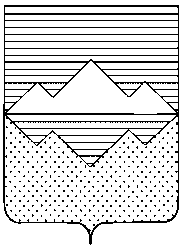 АДМИНИСТРАЦИЯСАТКИНСКОГО МУНИЦИПАЛЬНОГО РАЙОНАЧЕЛЯБИНСКОЙ ОБЛАСТИПОСТАНОВЛЕНИЕОт « 28 »    марта   2019 года  № 199г. СаткаОб утверждении  Положения  об  организациии  осуществлении муниципального   контроля за обеспечением сохранности автомобильныхдорог     местного      значения    вне    границ населенных  пунктов в границах Саткинского муниципального районаВ соответствии с Федеральным законом от 06.10.2003 № 131-ФЗ «Об общих принципах организации местного самоуправления в Российской Федерации», Федеральным законом от 26.12.2008 № 294-ФЗ «О защите прав юридических лиц и индивидуальных предпринимателей при осуществлении государственного контроля (надзора) и муниципального контроля», постановлением Правительства Челябинской области от 18.04.2012 №183-П «О Порядке разработки и принятия административных регламентов осуществления муниципального контроля в соответствующих сферах деятельности органами местного самоуправления муниципальных образований Челябинской области», руководствуясь Уставом Саткинского муниципального района, Уставом Саткинского городского поселения,ПОСТАНОВЛЯЮ:1. Утвердить Положение об организации и осуществлении муниципального контроля за обеспечением сохранности автомобильных дорог местного значения вне границ населенных пунктов в границах Саткинского муниципального района  (приложение 1).2. Отделу организационной и контрольной работы Управления делами и организационной работы Администрации Саткинского муниципального района (Корочкина Н.П.) обеспечить опубликование настоящего постановления в газете «Саткинский рабочий» и разместить на официальном сайте администрации Саткинского муниципального района. 3. Настоящее постановление вступает в силу с момента его подписания.4. Контроль выполнения настоящего постановления возложить на первого заместителя Главы Саткинского муниципального района Баранова П.А.Глава Саткинского муниципального района                                                     А.А. ГлазковУТВЕРЖДЕНПостановлением АдминистрацииСаткинского муниципального районаот «28» марта 2019 года № 199Положение об организации и осуществлении муниципального контроля за обеспечением сохранности автомобильных дорог местного значения вне границ населенных пунктов в границах Саткинского муниципального района1. Настоящее Положение устанавливает в соответствии с Федеральным законом от 08.11.2007 № 257-ФЗ «Об автомобильных дорогах и о дорожной деятельности в Российской Федерации и о внесении изменений в отдельные законодательные акты Российской Федерации»,  Федеральным законом от 06.10.2003 № 131-ФЗ "Об общих принципах организации местного самоуправления в Российской Федерации", Федеральным законом от 26.12.2008 № 294-ФЗ "О защите прав юридических лиц и индивидуальных предпринимателей при осуществлении государственного контроля (надзора) и муниципального контроля"  порядок организации и осуществления муниципального контроля за обеспечением сохранности автомобильных дорог местного значения вне границ населенных пунктов в границах Саткинского муниципального района (далее – муниципальный контроль).2. Основными задачами муниципального контроля являются:а) проверка соблюдения требований технических условий по размещению объектов, предназначенных для осуществления дорожной деятельности, объектов дорожного сервиса, рекламных конструкций и других объектов в полосе отвода и придорожной полосе автомобильных дорог местного значения;б) проверка соблюдения пользователями автомобильных дорог, иными и лицами, осуществляющими деятельность в пределах полос отвода и придорожных полос, правил использования полос отвода и придорожных полос, а также обязанностей при использовании автомобильных дорог местного значения в части недопущения повреждения автомобильных дорог и их элементов. 3. Муниципальный контроль за соблюдением законодательства об автомобильных дорогах юридическими лицами, индивидуальными предпринимателями осуществляется в порядке, установленном Федеральным законом от 26.12.2008 № 294-ФЗ "О защите прав юридических лиц и индивидуальных предпринимателей при осуществлении государственного контроля (надзора) и муниципального контроля".  4. Муниципальный контроль осуществляется в отношении автомобильных дорог местного значения вне границ населенных пунктов в границах Саткинского муниципального района. 5. Муниципальный контроль осуществляется Администрацией Саткинкого муниципального района через уполномоченный орган – Управление строительства и архитектуры Администрации Саткинского муниципального района  (далее – Управление строительства и архитектуры).Муниципальный контроль осуществляется во взаимодействии с органами государственного контроля (надзора) в порядке, предусмотренным действующим законодательством.6. Должностные лица, имеющие право на осуществление муниципального контроля (далее – должностные лица), назначаются распоряжением (приказом) Управления строительства и архитектуры. 	7. Должностные лица в порядке, установленном законодательством Российской Федерации, имеют право:1) запрашивать и получать на основании мотивированных письменных запросов от органов государственной власти, органов местного самоуправления, юридических лиц, индивидуальных предпринимателей информацию и документы, необходимые для проверки соблюдения обязательных требований в области сохранности автомобильных дорог;2) в целях проверки организации беспрепятственно посещать по предъявлении служебного удостоверения и заверенной печатью копии распоряжения начальника Управления объекты хозяйственной и иной деятельности независимо от формы собственности;3) знакомиться с документами и иными необходимыми для осуществления муниципального контроля материалами;4) проводить во время проверок видео – и фотосъемку объектов контроля, необходимые измерения;5) обращаться в уполномоченные органы за содействием в предотвращении или пресечении действий, препятствующих осуществлению уполномоченными должностными лицами Управления законной деятельности, в установлении лиц, виновных в нарушении обязательных требований при осуществлении хозяйственной и иной деятельности;6) направлять в Прокуратуру Саткинского муниципального района материалы о нарушениях обязательных требований при осуществлении хозяйственной и иной деятельности для решения вопроса о привлечении виновных к ответственности в соответствии с действующим законодательством Российской Федерации;7) осуществлять иные, определенные федеральными законами, законами Челябинской области, муниципальными правовыми актами Саткинского муниципального района полномочия;8) составлять по результатам проверок акты и предоставлять их для ознакомления юридическим лицам и индивидуальным предпринимателям; 9) принимать меры при выявлении в деятельности индивидуальных предпринимателей и юридических лиц нарушений требований законодательства в области использования автомобильных дорог местного значения;10) выдавать предписания об устранении нарушений; 11) осуществлять иные полномочия, определенные федеральными законами, законами Челябинской области, муниципальными правовыми актами Саткинского муниципального района.8. Муниципальный контроль осуществляется посредством проведения плановых и внеплановых, документарных и выездных проверок в соответствии со статьями 9 - 13 и 14 Федерального закона от 26.12.2008 № 294-ФЗ  "О защите прав юридических лиц и индивидуальных предпринимателей при осуществлении государственного контроля (надзора) и муниципального контроля".9. Сроки и последовательность проведения административных процедур и административных действий при осуществлении муниципального контроля устанавливается административным регламентом, утвержденным постановлением Администрации Саткинского муниципального района.10. Должностные лица, осуществляющие муниципальный контроль при проведении проверок обязаны соблюдать ограничения и выполнять обязанности, установленные статьями 15 - 18 Федерального закона от 26.12.2008 № 294-ФЗ "О защите прав юридических лиц и индивидуальных предпринимателей при осуществлении государственного контроля (надзора) и муниципального контроля", а также несут установленную законодательством Российской Федерации ответственность за неисполнение или ненадлежащее исполнение возложенных на них функций по осуществлению муниципального контроля за обеспечением сохранности автомобильных дорог местного значения вне границ населенных пунктов.11. Информация о результатах проведенных проверок размещается на официальном сайте Администрации Саткинского муниципального района в информационно-телекоммуникационной сети "Интернет" в разделе «Муниципальный контроль». 